Name__________________________			3D Harder Questions 1)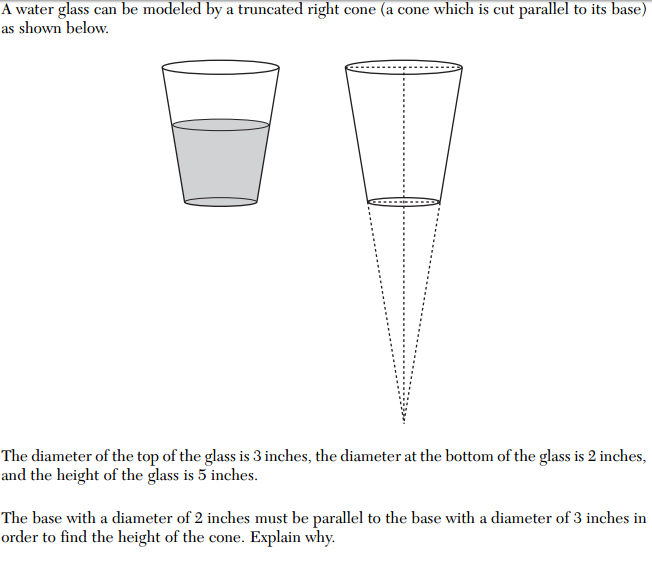 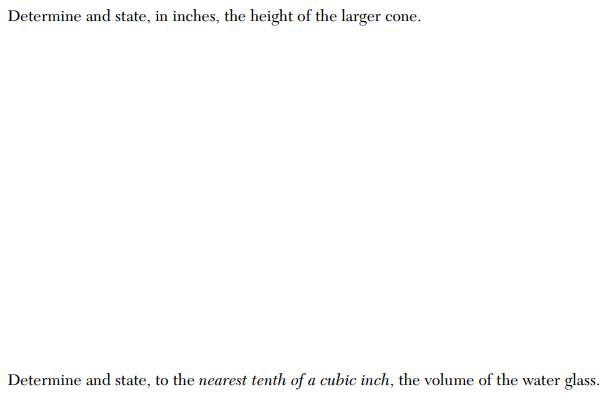 2)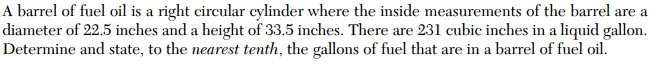 3)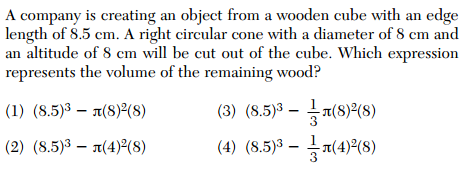 4)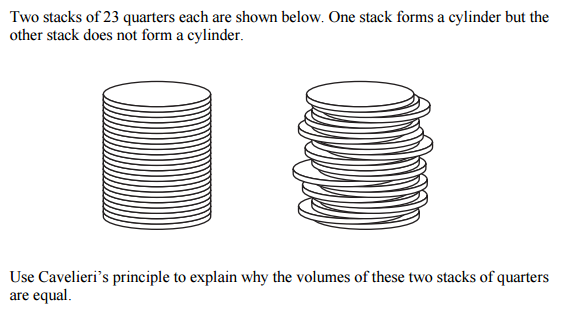 5)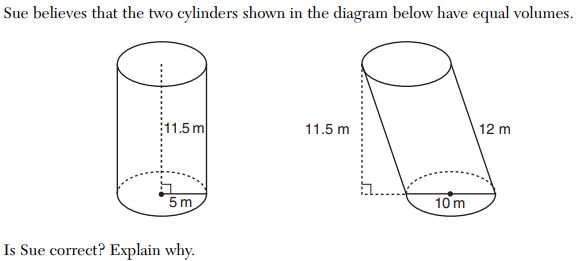 6)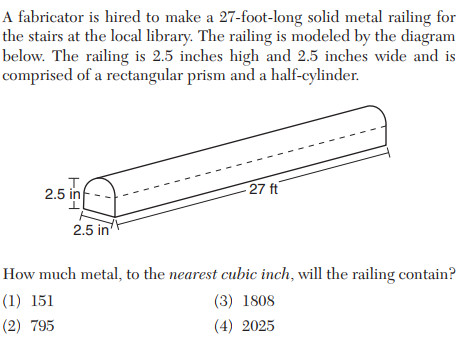 7)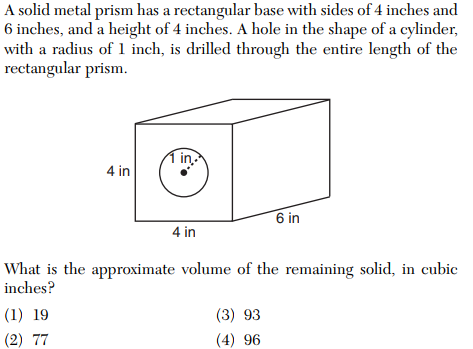 8)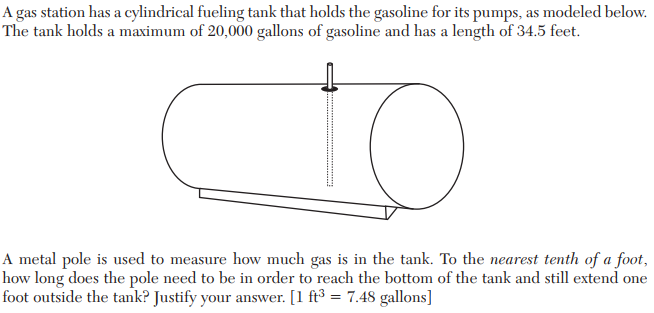 9) 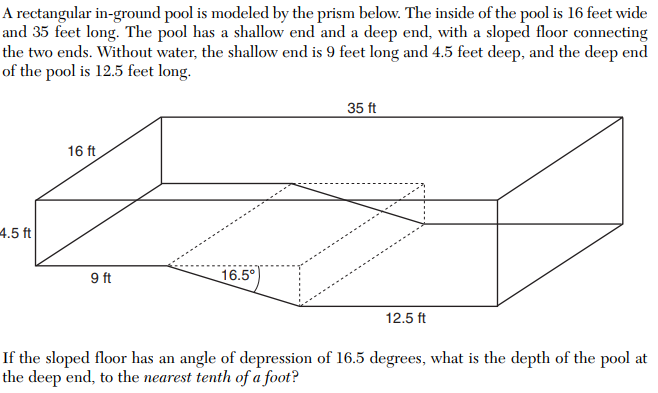 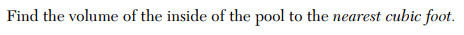 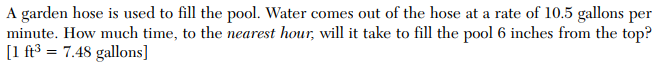 